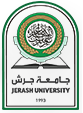  Jerash University Faculty of Computer Science and Information Technology  Computer Sciences Department    Semester:  Fall Semester 2018/2019Course symbol and number: 1001442Course Name: منهجيات تصميم البرمجياتTeaching Language: EnglishPrerequisites:   1002321Credits: 3 hours.Course Level: 100Course Description Study of advanced principles and practices in software engineering-including evolutionary software development, software prototyping, object-oriented analysis and design, software system architectures, software project management, software testing, software metrics and measurement, software quality assurance, software reuse, software maintenance, reverse engineering, and computer-aided software engineering.Course Objectives Learning Outcomes Text Book(s) Title Software Engineering: A Practitioner's ApproachAuthor(s) Roger S PressmanPublisher McGraw Hill, Year 2006Edition 6th Edition,References Lecture Note Internet links  http://www.jpu.edu.jo/lmsCourse link Click here Instructors Instructor Office Location Office Phone E-mail Topics Covered Topics Covered Topics Covered Topics Covered Topics Chapters in Text Week number Teaching hours IntroductionCh.21An Agile view of progressCh. 32, 3Software Engineering PracticeCh.44,5,6Requirements EngineeringCh. 56, 7Requirements ModelingCh.68Design EngineeringCh.79-10Architectural DesignCh.812, 13Evaluation Assessment Tool  Expected Due Date Weight Programming assignments and LMS20 % First Exam 20 % Second Exam 20 % Final Exam According to the University final examination schedule 40 % Policy Attendance Attendance is very important for the course.  In accordance with university policy, students missing more than the allowed absence rate of total classes are subject to failure. Penalties may be assessed without regard to the student's performance.  Attendance will be recorded at the beginning or end of each class.  Exams All exams will be CLOSE-BOOK; necessary algorithms/equations/relations will be supplied as convenient. Class Schedule & Room Office Hours Office Hours Office Hours      Sun: 8 - 9      Mon: 8 - 9:30      Tues: 11- 12      Wed: 11 – 12:30     Sun: 8 - 9      Mon: 8 - 9:30      Tues: 11- 12      Wed: 11 – 12:30     Sun: 8 - 9      Mon: 8 - 9:30      Tues: 11- 12      Wed: 11 – 12:30* Or by an appointment through emailTeaching Assistant To announced later on. Prerequisites Prerequisites by course 